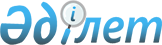 "Ұшуды орындау және әуе қозғалысына қызмет көрсету кезінде радиоалмасу фразеологиясының қағидаларын бекіту туралы" Қазақстан Республикасы Көлік және коммуникация министрінің міндетін атқарушының 2010 жылғы 15 қазандағы № 454 бұйрығына өзгерістер мен толықтырулар енгізу туралыҚазақстан Республикасы Индустрия және инфрақұрылымдық даму министрінің 2021 жылғы 13 қазандағы № 536 бұйрығы. Қазақстан Республикасының Әділет министрлігінде 2021 жылғы 19 қазанда № 24805 болып тіркелді
      БҰЙЫРАМЫН:
      1. "Ұшуды орындау және әуе қозғалысына қызмет көрсету кезінде радиоалмасу фразеологиясының қағидаларын бекіту туралы" Қазақстан Республикасы Көлік және коммуникация министрінің міндетін атқарушының 2010 жылғы 15 қазандағы № 454 бұйрығына (Нормативтік құқықтық актілерді мемлекеттік тіркеу тізілімінде № 6635 болып тіркелген) мынадай өзгерістер мен толықтырулар енгізілсін:
      көрсетілген бұйрықпен бекітілген Ұшуды орындау және әуе қозғалысына қызмет көрсету кезінде радиоалмасу фразеологиясының қағидаларында:
      15-тармақ мынадай редакцияда жазылсын:
      "15. Осы Қағидаларда мынадай анықтамалар қолданылады:
      1) абсолюттік биіктік (altitude) – теңiздiң орташа деңгейiнен вертикаль бойынша нүктенiң немесе нүкте ретiнде қабылданған объектiнiң деңгейiне дейiнгi қашықтық;
      2) ӘК радиолокациялық векторлау (radar vectoring) – радиолокатордың деректерін пайдалану негізінде белгiлi бiр бағыттарды көрсету арқылы ӘК навигациялық дәлденуiн қамтамасыз ету;
      3) әуеайлақтық диспетчерлік қызмет көрсету (аerodrome control service) – әуеайлақтық қозғалыстарға диспетчерлiк қызмет көрсету;
      4) әуеайлақтық қозғалыс (аerodrome traffic) – әуеайлақтың маневр жасау алаңындағы ӘК және көлік құралдарының қозғалысы, сондай-ақ әуеайлақ ауданында барлық ӘК ұшулары;
      5) әуеайлақтық ұшу-ақпараттық қызмет көрсету органы (AFIS) – әуеайлақтық ұшу-ақпараттық қызмет көрсетуге және авариялық хабар беруге арналған орган;
      6) әуе қозғалысы (air traffic) – ұшуда және әуеайлақтың маневр жасау алаңындағы әуе кемесінің қозғалысы;
      7) әуе қозғалысына диспетчерлік қызмет көрсету органы – тиісті жағдайларда аудандық диспетчерлік пункт орталығын, қону жақындағанда диспетчерлік органды немесе әуеайлақтық диспетчерлік пунктті білдіретін ортақ термин;
      8) әуе қозғалысына қызмет көрсету (air traffic service) – тиiстi жағдайларда ұшу-ақпараттық қызмет көрсетудi, авариялық құлақтандыруды, әуе қозғалысына консультациялық қызмет көрсетудi, әуе қозғалысына диспетчерлiк қызмет көрсетудi (аудандық диспетчерлiк қызмет көрсету, жақын келгенде диспетчерлiк қызмет көрсету немесе әуеайлақтық диспетчерлiк қызмет көрсету) бiлдiретiн жалпы термин;
      9) әуе қозғалысына қызмет көрсетуді бақылау жүйесі – ADS-B, ПОРЛ, ҚШРЛ жүйелері немесе әуе кемесін тануға мүмкіндік беретін кез келген басқа салыстырмалы жер үсті жүйесі деп түсінілетін жалпы термин;
      10) әуе трассасы – ӘК ұшуына арналған және аэронавигациялық құрылғыларымен жабдықталған дәлiз түрiндегi әуе кеңiстiгi;
      11) бақыланатын әуе кеңiстiгi (controlled airspace) – әуе кеңiстiгiнiң сыныпталуына сәйкес оның шегiнде әуе қозғалысына диспетчерлiк қызмет көрсету қамтамасыз етілетін белгiлi бiр көлемдегi әуе кеңiстiгi;
      12) "блиндпен" хабарлау (blind transmission) – екі жақты байланыс орнату мүмкін болмаған, бірақ шақырылып жатқан станция хабарларды қабылдай алады деген болжам болған жағдайда бір станциядан екінші станцияға хабар беру; 
      13) диспетчерлiк аймақ (сontrol zone) – жер бетiнен бастап белгiленген жоғары шекараға дейiнгi созылатын бақыланатын ӘК;
      14) диспетчерлiк рұқсат (air traffic control clearance) – ӘҚҚ органы әуе кеменің экипажына ұшуды орындауға байланысты беретін және тиісті шарттармен және ұшу қағидаларында белгіленген негізделген рұқсат;
      15) екі жақты "жер – әуе" байланысы (air-ground communication) – әуе кемелері мен ӘҚҚ органдары арасындағы екі жақты байланыс;
      16) жақындау диспетчерлік қызмет көрсету (approach control service) – ӘК әуеайлақтардан (тікұшақ айлақтарынан) ұшып келуi мен ұшып кетуiне байланысты ұшуларға диспетчерлiк қызмет көрсету;
      17) жол сызығы (track) – оның кез келген нүктесiндегi, бағыты әдетте меридиандардың солтүстiк (ақиқат, магниттiк немесе шарттық) бағытынан бастап есептелетiн бұрыштық градуспен көрсетiлетiн ӘК жер үстiнде ұшу траекториясының проекциясы;
      18) көзбен шолып қарағандағы метеорологиялық жағдай (visual meteorological conditions) – бұлтқа дейiнгi арақашықтық ұзақтығының және белгiленген минимумға сәйкес келетiн немесе одан асып түсетiн бұлттардың төменгi шекарасының биiктiгiнiң шамаларын бiлдiретiн метеорологиялық жағдай;
      19) күту рәсімі (holding procedure) – ӘК кезекті рұқсатты күту кезінде белгілі бір әуе кеңістігінде тұруына мүмкіндік беретін маневрлар;
      20) қонуға көзбен шолып кіру (visual approach) – ұшу кезінде аспаптар бойынша қонуға кіру (бұдан әрі АҰЕ) схемасы ішінара немесе толықтай сақталмаған кезде және қонуға кіру жердегі көзге көрінетін бағдарлар бойынша орындалған жағдайда қонуға кіру;
      21) маневр жасау алаңы (manoeuvring area) – перронды қоспағанда, ӘК ұшуына, қонуына және рульдеуiне арналған әуеайлақтың бөлiгi;
      22) перрон (apron) – ӘК жолаушыларды отырғызу (түсіру), почтаны және жүктерді тиеу немесе түсіру, май құю, тұраққа қою немесе техникалық қызмет көрсету мақсатында әуе кемесінің орналастыруға арналған әуеайлақтың құрлықтағы белгіленген алаңы;
      23) радиохабар тарату (broadcast) – нақты бір станцияға (немесе станцияларға) арналмаған, аэронавигацияға қатысты ақпарат беру;
      24) рұқсаттың қолданылу шекарасы (clearance limit) – ӘК берiлетiн диспетчерлiк рұқсаттың оған дейiн жарамды пункті;
      25) тану (identification) - ӘК орналасқан жерінің белгісі әуе жағдайының индикаторында көрінетін және танылатын жағдайлар;
      26) ҰҚЖ-дағы көру мүмкiндiгiнiң қашықтығы (runway visual range) – ҰҚЖ осьтiк жол сызығында тұрған әуе кемесінің кабинасынан ұшқыш ҰҚЖ бетiнде таңбаланған белгiлердi немесе ҰҚЖ шектейтiн не осьтiк жол сызығын белгiлейтiн оттарды көруi мүмкiн шектегi ең жоғары арақашықтық;
      27) ұшу ақпаратының орталығы (ҰАО) – ұшу-ақпараттық қызмет көрсетуді қамтамасыз етуге және авариялық хабар беруге арналған орган;
      28) ұшу жоспары (flight plan) – ӘҚҚ органдарына ұсынылатын әуе кемесінің көзделiп отырған ұшуы немесе ұшудың бір бөлiгi туралы белгiлi бiр мәлiметтердi қамтитын белгiленген нысандағы құжат;
      29) ұшулардың әуеайлақтық шеңберi (аerodrome traffic circuit) – ол бойынша (немесе бөлiгi бойынша) ұшып көтерiлгеннен кейiн биiктiк алу, қонуға бет алу үшiн құлдилау, қонуды күту, әуеайлақ үстiнде ұшуды орындай алатын әуеайлақ ауданында белгiленген бағыт;
      30) ұшу эшелоны (flight level) – 760 миллиметр сынап бағанасының (1013,2 гектопаскаль) белгiленген қысым шамасына жатқызылған және қысымның белгiленген аралықтары шамасында осындай басқа да беттерден биiк тұратын тұрақты атмосфералық қысым бетi; 
      31) хабар жеткізу пункті (reporting point) – ӘК ұшып бара жатқан жерін хабарлауға болатын белгілі бір географиялық бағдар.";
      48-тармақ мынадай редакцияда жазылсын: 
      "48. Жүріп өткен жолының турбуленттілігі жағынан ауыр немесе аса ауыр санатына жататын ӘК экипажы әрбір диспетчерлік пунктпен бастапқы байланыс кезінде өзінің шақыру белгісінен кейін тиісінше "ауыр" - "heavy" немесе "аса ауыр" – "super" деген сөздерді енгізуге тиіс.";
      61-тармақ мынадай редакцияда жазылсын: 
      "61. Диспетчерлер ӘК бортына ұшып көтерілу, бастапқы биіктікті алу кезінде, қонуға кірудің соңғы кезеңінде немесе қону кезіндегі жүріс кезінде, ӘК ұшу қауіпсіздігін қамтамасыз ету шарттары талап ететін жағдайларды қоспағанда, ешқандай хабарлама бермейді.";
      82-тармақ мынадай редакцияда жазылсын: 
      "82. ӘК ұшуының барометрлік биіктігін есептеу "Қазақстан Республикасының азаматтық авиациясында ұшуды жүргізу қағидаларын бекіту туралы" Қазақстан Республикасы Инвестициялар және даму министрінің міндетін атқарушының 2017 жылғы 28 шілдедегі № 509 бұйрығымен (Нормативтік құқықтық актілерді мемлекеттік тізілімінде №15852 болып тіркелген) бекітілген Нұсқаулыққа және Қазақстан Республикасының азаматтық авиациясында ұшуды жүргізу қағидаларына сәйкес жүргізіледі.";
      83-тармақ мынадай редакцияда жазылсын: 
      "83. Биіктік туралы хабарларды ағылшын тілінде беру кезінде мынадай талаптар орындалады:
      1) ұшу эшелондарына қатысты хабарларда (Flight levels) "to" сөзі қолданылмайды;
      2) төмендеуге және биіктікті алуға қатысты барлық хабарламаларда (Altitude) ӘК экипажы бұл ақпаратты бұрын алған жағдайды қоспағанда, QNH мәнін көрсете отырып, "Altitude" сөзі міндетті түрде көрсетіледі;
      3) "re-cleared" сөз тіркесі биіктік алуға және төмендеуге қатысты қолданылмайды. Үлгі осы Қағидаларға 2-қосымшадағы 30-кестеде келтірілген.";
      126-тармақ мынадай редакцияда жазылсын:
      "126. ӘК экипажына ұшуды орындауға берілетін рұқсат, 200 метр (650 фут) биіктікте (қауіпсіз немесе белгіленген) "Шеңбер" диспетчерімен байланысқа ауысуға берілген рұқсат болып табылады. Осы биіктікке көтерілгенге дейін әуе кемесінің экипажы "Мұнара" ("Старт") диспетчерінің радиостанциясын тыңдайды.";
      131-тармақ мынадай редакцияда жазылсын: 
      "131. Ауа райының қауіпті құбылыстары мен жағдайлары туындаған кезде ӘДО (ӘАДП) диспетчері бұл туралы ӘК экипажын хабардар етеді.
      Экипаж өз шешімдерін қабылдайды және ол туралы диспетчерге хабарлайды. Үлгi осы Қағидаларға 2-қосымшадағы 63-кестеде келтiрiлген.";
      140-тармақ мынадай редакцияда жазылсын:
      "140. Ұшып көтерілу және 200 метр (650 фут) (берілген) биіктікті алғаннан кейін, ал төменгі пайдаланылатын эшелоннан төмен маршрут бойынша ұшу кезінде қауіпсіз авиациялық жұмыстар ауданында әуе кемесінің экипажы диспетчерге ұшу және әуеайлақ ауданынан шығу үшін маневр туралы баяндайды және одан биіктікті алу шарттарын алады.
      Үлгі осы Қағидаларға 2-қосымшадағы 71-кестеде келтірілген.";
      146-тармақ мынадай редакцияда жазылсын:
      "146. Метеожағдайлар, ҰҚЖ жай-күйі, тіркелу коэффициенті (тежеу тиімділігі, ҰҚЖ бетінің жай-күйінің коды) туралы деректер экипажға ATIS немесе МВ әуежайына арнасының ақпараттар өзгерістері болмаған кезде және экипаждың сұрау салуы бойынша барлық жағдайларда беріледі.";
      148-тармақ мынадай редакцияда жазылсын:
      "148. Диспетчер экипажға мынадай ақпарат бередi:
      1) әуедегi жағдай туралы (қажетiне қарай);
      2) жердегi жел бағыты мен жылдамдығы туралы;
      3) ҰҚЖ-да 2000 метр және одан кем көрiну туралы;
      4) қауiптi метеожағдайлар және оларды айналып өту тәртiбi, жерге жақын қабаттағы желдiң ұйытқуы (болған жағдайда) туралы;
      5) бұлттардың төменгi шегiнiң биiктiгi туралы, егер ол 200 метр (650 фут) және одан кем болса;
      6) ҰҚЖ-ның жай-күйi және егер олар берілген болса тiркелу коэффициентi (тежеу тиімділігі, ҰҚЖ бетінің жай-күйінің коды) туралы;
      7) қону ҰҚЖ-сы туралы (оң жақ/сол жақ). Қону топырақты ҰҚЖ-да жүргiзiлсе, оның негiзгi ҰҚЖ-ға қатысты орналасуы және белгiсi туралы;
      8) құстардың ұшып келуi туралы мәлiметтер.
      Диспетчер бұлттылық биiктiгi, көрiну, жел бағыты мен жылдамдығы, ҰҚЖ-ның жай-күйi және егер олар берілген болса тiркелу коэффициентi (тежеу тиімділігі, ҰҚЖ бетінің жай-күйінің коды), сондай-ақ топырақты ҰҚЖ-ның орналасуы мен олардың таңбалануы және құстардың ұшып келуi туралы мәлiметтердi әуежайда мыналар болмаған жағдайда хабарлайды:
      ауа-райын МВ арнасы арқылы автоматты түрде беру;
      ATIS ақпараты;
      экипаждың сұрау салуы бойынша барлық жағдайларда.";
      156, 157 және 158-тармақтар мынадай редакцияда жазылсын:
      "156. ҰОЕ бойынша ӘҚҚ бақылау жүйесін пайдалану арқылы қонуға бет алу кезінде диспетчер ӘК экипажына ҰҚЖ басынан кетуін хабарлайды және қонуға бет алуды жалғастыруға бұйрық береді немесе тиісті жағдайларда қонуға рұқсат береді. Қонуға бет алу барысында диспетчер қону бағытының желісіне қатысты ӘК жағдайын бақылайды және ауытқулар болған кезде ӘК экипажын ақпараттандырады. Тиісті жағдайлар кезінде қонуға рұқсат береді. Үлгi осы Қағидаларға 2-қосымшадағы 80-кестеде келтiрiлген.
      157. ҰОЕ бойынша ӘҚҚ бақылау жүйесін пайдаланбастан қонуға бет алу кезінде диспетчер ӘК экипажына қонуға бет алуды жалғастыруға бұйрық береді немесе тиісті жағдайлар кезінде қонуға рұқсат береді. Үлгi осы Қағидаларға 2-қосымшадағы 81-кестеде келтiрiлген.
      158. Орын алған жағдайға байланысты қонуға рұқсат беру мүмкін болмаған жағдайда диспетчер бұл туралы экипажды ақпараттандырып, "қону қосымша" ("continue approach") хабарлайды. Үлгі осы Қағидаларға 2-қосымшадағы 82-кестеде келтірілген.";
      160 және 161-тармақтар мынадай редакцияда жазылсын:
      "160. Ауа райының қауіпті құбылыстары мен жағдайлары туындаған кезде ЖДП диспетчері бұл туралы ӘК экипажын хабардар етеді. Қонуды жүргізу туралы түпкілікті шешімді әуе кемесінің командирі қабылдайды. Егер әуе кемесінің командирі қону туралы шешім қабылдаса, ДПВ диспетчері оған қонуға рұқсат береді, бұл:
      1) төмендеу жолындағы әуе кеңiстiгi мен ұшу жолағы бос екендiгiн;
      2) қону алдындағы түзуде ӘК арасындағы белгіленген аралықты бұзатын еш қауiп жоқ екендiгiн;
      3) алда ұшып шыққан ӘК пайдаланылатын ҰҚЖ-ның соңын кесіп өтсе немесе кері бұруды (кері бұруды) орындауға кіріссе);
      4) ҰҚЖ-ның жай-күйі ӘК экипажына белгілі.
      161. Қонуға берілетін диспетчерлік рұқсат ӘК командирін қонуға мәжбүрлеу емес, қонуды жүргізу туралы түпкілікті шешімді әуе кемесінің командирі қабылдайды. Үлгі осы Қағидаларға 2-қосымшадағы 83-кестеде келтірілген.";
      165-тармақ мынадай редакцияда жазылсын:
      "165. Қонуға көзбен шолып кіру кезінде экипаж жердегі бағдарлармен қажетті көзбен шолып байланыс орнатылғаны туралы хабарлайды. Диспетчер көзбен шолып кіруді орындауға рұқсат береді, ҰҚЖ нөмірін көрсетеді.
      ӘДО (ӘАДП) диспетчері бірінен соң бірі ұшып келе жатқан және қонуға көзбен шолып кіруді орындайтын ӘК-мен көзбен шолып байланыс орнату туралы артта ұшып келе жатқан ӘК экипажы баяндағанға дейін, одан кейін қонуға кіруді жалғастыруға және алда тұрған ӘК-ге қатысты эшелондауды дербес ұстап тұруға нұсқау берілген ӘК арасындағы АҰҚ бойынша ұшу үшін белгіленген эшелондау аралықтарын қамтамасыз етеді
      Үлгі осы Қағидаларға 2-қосымшадағы 86-кестеде келтірілген.";
      178-тармақ мынадай редакцияда жазылсын: 
      "178. Межелі әуеайлақтағы минимумнан төмен метеожағдайлар кезінде диспетчер ӘК экипажына нақты ауа райын хабарлайды (жел бағыты мен жылдамдығын, көру мүмкіндігін, бұлттардың төменгі шегінің биіктігін), сондай-ақ қосалқы әуеайлақтардағы нақты және болжамды ауа-райын, олардың техникалық жарамдылығын және қабылдауға келісімді хабарлайды.";
      186-тармақ мынадай редакцияда жазылсын: 
      "186. Авиациялық жұмыстар орнына келген кезде бақыланатын әуе кеңістігінде ӘК экипажы диспетчерге басталуы, биіктік және жұмыстардың аяқталуының болжамды уақытын немесе жоспардың өзгергенін баяндайды. Диспетчер экипажға байланысқа шығу уақытын (уақыт аралығын) белгілейді. Үлгі осы Қағидаларға 2-қосымшадағы 95-кестеде келтірілген.";
      3-тарау мынадай мазмұндағы 18-параграфпен толықтырылсын: 
      "18-параграф. Ұшу бөлігін ӘҚҚ органы бақылайтын әуе кемелері";
      187-1. Егер ұшу жоспарында бастапқы кезеңде ұшу бақыланатын, ал келесі бөлігі бақыланбайтын болады деп көрсетілсе, әуе кемесінің экипажына бақыланатын ұшу аяқталатын бақыланатын әуе кеңістігінің шекарасына дейін ұшуға диспетчерлік рұқсат беріледі.
      187-2. Егер ұшу жоспарында бастапқы кезеңде ұшу бақыланбайтын, ал келесі бөлігі бақыланатын болады деп көрсетілсе, әуе кемесінің экипажына жауапкершілік аймағында бақыланатын ұшу бақыланатын әуе кеңістігіне кірудің есептік уақытына дейін 5 минут бұрын басталатын ӘҚҚ органынан диспетчерлік рұқсат алу қажет. Үлгі осы Қағидаларға 2-қосымшадағы 96-1-кестеде келтірілген.";
      4-тараудың атауы мынадай редакцияда жазылсын: 
      "4-тарау. ӘҚҚ бақылау жүйелерін пайдалану кезіндегі фразеология";
      188-тармақ мынадай редакцияда жазылсын:
      "188. ӘҚҚ әуе кемесін бақылау негізінде қамтамасыз етер алдында осы ӘК тану белгіленеді, ол туралы ӘК экипажы хабардар етіледі. Әуе жағдайының индикаторларында ӘК тану тану әдістерін кешенді пайдалану арқылы жүзеге асырылады:
      1) пеленгациялау (автоматты радиопеленгатор пеленгісі мен әуедегі жағдай индикаторындағы (бұдан әрі – ИКО)) белгі азимутын салыстыру);
      2) байлау (экипаждың МЖП-дан (ӘК орны) ұшып өткендігі туралы баяндамасын ИКО-дағы танылатын белгі координаттарымен салыстыру);
      3) маневр (экипаж белгілеген және экипаж орындайтын маневрдің дәл келуі);
      4) ҚШРЛ құралдарын қолдану (экипаж беретін және сүйемелдеу формулярында көрсетілетін ақпараттың сәйкес келуін салыстыру).";
      4-тараудың мынадай мазмұндағы 1-параграфы 188-1-тармақпен толықтырылсын:
      "188-1. Нақты әуе кемелерін тануды ӘҚҚ органы "identified" ("танылған") тіркесінің көмегімен ӘҚҚ бақылау жүйесін пайдалана отырып жүзеге асырады. Нақты әуе кемелерін ӘҚҚ органы танығаннан кейін әуе кемелерінің экипаждары кезекті КЖҚ ұшып өтуін және ӘҚҚ аймағының(ауданының) шығуын ӘҚҚ органының нұсқауы (сұрау салуы) бойынша ғана баяндайды. Егер ұшу эшелонын (биіктігін) өзгерту қажеттілігі туындаса, онда мұндай өзгеріс әуе кемесі экипажының сұрау салуы бойынша ӘҚҚ органының рұқсатымен немесе ӘҚҚ органының нұсқауы бойынша жүзеге асырылады.";
      194-тармақ мынадай редакцияда жазылсын: 
      "194. Әуе кемесін қонуға бет алудың соңғы кезеңін қамтамасыз ету құралына шығару үшін векторлау кезінде мынадай іс-қимылдар орындалады:
      1) диспетчер ӘК таниды, бұл туралы ӘК экипажын ақпараттандырады;
      2) ӘК экипажына қонуға бет алу типін, сондай-ақ қону МЖБ (ҰҚЖ-ның таңбаланған нөмірін) хабарлайды;
      3) ӘК экипажын векторлаудың басталуы және оның мақсаты туралы ақпараттандырады;
      4) ӘК көлденең ұшу кезінде қону бағыты желісінде тұрақтандыру үшін ӘК глиссадаға (FAF, FAP) кіру нүктесіне дейін кем дегенде 4 километр (2 теңіз милі) бұрын қону алдындағы түзуге шығуы үшін 450-тан (тиімді мәні - 300) кем емес бұрышпен қонуға бет алудың соңғы кезеңінің жол сызығына шығу бағытын немесе бағыттар тобын береді. Ұшу бағыттарының мәндері үш мәнді цифрлармен көрсетіледі;
      5) ӘК экипажын оның ұшып келе жатқан жері туралы қонуға бет алудың соңғы учаскесінде ұшар алдында кемінде бір рет ақпараттандырады;
      6) қонуға бет алудың соңғы кезеңінің жол сызығына шығу бағытын тағайындаумен бір мезгілде қонуға бет алуды орындауға рұқсат беріледі және команда баяндауы тиіс:
      РМЖ (ILS), курстық Маяк (LOC, LOC/DME) бойынша кіру кезінде курстық маякты "басып алу" );
      қонуға бет алудың соңғы кезеңінің жол сызығына шығу (RNAV бойынша кіру);
      тікелей қонуға дейінгі шығу (NDB, VOR/DME кірісі).";
      201-тармақ мынадай редакцияда жазылсын: 
      "201. Қақтығыс жағдайының туындауына әкелетін траектория бойынша келе жатқан ӘК туралы ақпарат мынадай нысанда беріледі:
      1) шартты сағаттық циферблат бойынша есептелетін қақтығыс жағдайын тудыратын ӘК салыстырмалы пеленгі;
      2) қақтығыс жағдайын тудыратын ӘК-ге дейінгі километрмен (теңіз милімен) қашықтық;
      3) қақтығыс жағдайын тудыратын ӘК орнын ауыстыру бағыты;
      4) қақтығыс жағдайын туғызатын әк эшелоны мен түрі, ӘК салыстырмалы жылдамдығы (осы ақпарат болған кезде).";
      208, 209-тармақтар алып тасталсын;
      237-тармақ мынадай редакцияда жазылсын:
      "237. Апатқа ұшыраған ӘК мына жағдайларда апат белгісін береді:
      1) қозғалтқыш (қозғалтқыштар) істен шыққан кезде;
      2) ӘК өрт шықса;
      3) бағдардан адасқан болса;
      4) радиобайланыс істен шыққан кезде;
      5) тұрақтылығын жоғалтқан, ұшақ басқарылудан қалған, беріктігі бұзылған кезде;
      6) экипажға (жолаушыларға) шабуыл жасалған кезде;
      7) әуеайлақтан тыс жерге мәжбүрлі қонатын болса;
      8) күрт төмендеп кетсе;
      9) борттағы болжамды отын қорын есептеу қауіпсіз қонуға болатын жақын әуеайлаққа қонғаннан кейін отын қоры отын резервінің жоспарланған деңгейінен төмен болатындығын көрсеткен кезде.";
      242-тармақ мынадай редакцияда жазылсын: 
      "242. Авариялық ӘК ӘҚҚ жүзеге асыратын диспетчер немесе апатқа ұшыраған әуе кемесі, осы жиілікте жұмыс істеп отырған барлық ӘК үшін немесе нақты бір ӘК үшін радиобайланысты өшіру режимін енгізе алады. 
      Радиобайланысты өшіру режимі диспетчерден (ӘК экипажынан) радиобайланысты өшіру режимін жою туралы хабар келіп түскенше сақталады. Үлгі осы Қағидаларға 2-қосымшадағы 121-кестеде келтірілген.";
      5-тарау мынадай мазмұндағы 6-1-параграфпен толықтырылсын: 
      "6-1 - параграф. Ең төменгі қауіпсіз абсолюттік биіктік туралы ескерту беру";
      251-1. MSAW берілген жағдайда бақыланатын ұшуға қатысты мынадай іс-қимылдар қабылданады:
      1) егер әуе кемесі векторлаумен қамтамасыз етілсе, әуе кемесінің экипажына ұшудың белгіленген қауіпсіз эшелонын (биіктігін) дереу алуға нұсқау беріледі және егер бұл қажет болса, жаңа бағыт тағайындалады;
      2) басқа жағдайларда ӘҚҚ органының диспетчері әуе кемесінің экипажына ең төменгі қауіпсіз абсолютті (салыстырмалы) биіктікке қатысты ескерту алынғанын хабарлайды және биіктік өлшегішке қысымның дұрыс орнатылуын және әуе кемесінің берілген ұшу эшелонын (биіктігін) тексеруге нұсқау береді. Үлгі осы Қағидаларға 2- қосымшадағы 126-1-кестеде келтірілген.";
      264, 265 және 266-тармақтар мынадай редакцияда жазылсын:
      "264. Әуе кемесінің тежеу тиімділігіне теріс әсер етуі мүмкін ҰҚЖ бетінің жай-күйі туралы ақпарат берілген жағдайларда, қажеттілігіне қарай мынадай терминдер пайдаланылады: "тығыздалған қар бетіндегі су" (water on top of compacted snow), "аяз" (frost), "мұз" (ice), "дымқыл" (wet), "дымқыл мұз" (wet ice), "ылғалды қар" (wet snow), "мұз бетіндегі ылғалды қар" (wet snow on top of ice), "мұз бетіндегі тығыздалған қардың бетіндегі сулы қар" (wet snow on top of compacted snow), "лай батпақ" (slush), "тұрақты су" (standing water), "құрғақ" (dry), "құрғақ қар" (dry snow), "мұз бетіндегі құрғақ қар" (dry snow on top of ice), "тығыздалған қар бетіндегі құрғақ қар" (dry snow on top of compacted snow), тығыздалған қар (compacted snow).
      265. Ілінісу коэффициентi ("braking coefficient") немесе тежеу тиiмдiлiгi ("braking action") немесе ҰҚЖ беті күйінің коды (surface condition code) тиiстi өлшеу деректерi болған жағдайда хабарланады.
      266. Ұшқыштарды тежеу тиімділігі туралы хабарлама: "хорошая" (good), "от хорощей до средней" (good to medium), "средняя" (medium), "от средней до плохой" (medium to poor), "плохая" (poor), "хуже чем плохая" (less than poor). Ұшқыштардың нақты тежеу тиімділігі туралы хабарларын ӘҚҚ органы келесі ӘК-ға мына нысанда хабарлайды: "Braking action reported (тип ВС) at (уақыт) (тежеу тиімділігін бағалау)". ӘК экипажынан бұл туралы хабарланғандай жақсы болмаған тежеудің нақты тиімділігі туралы арнайы хабарламаларды алған кезде ӘҚҚ органдары осы ақпаратты әуеайлақ пайдаланушысына дереу жібереді.";
      9-тарау мынадай мазмұндағы 272-1 және 272-2-тармақтармен толықтырылсын: 
      "272-1. Маневр жасау алаңында операцияларды орындайтын немесе орындағысы келетін көлік құралдарының жүргізушілері ӘҚҚ диспетчеріне байланыс құралдарының көмегімен берілген ӘҚҚ органы нұсқауларының бір бөлігінің ұшу қауіпсіздігін қамтамасыз етуге қатысты ҰҚЖ-ға немесе РЖ-ға орналасуға, ҰҚЖ немесе РЖ алдында тоқтауға, ҰҚЖ-ның немесе РЖ-ның қиылысуына және кез келген қолданыстағы ҰҚЖ-ға немесе РЖ-ға операцияларды орындауға арналған нұсқауларды қайталайды.
      272-2. ӘҚҚ диспетчері көлік құралы жүргізушісінің оны дұрыс түсінгеніне көз жеткізу үшін берілген нұсқаудың қайталануын тыңдайды және қайталау нәтижесінде анықталған кез келген сәйкессіздіктерді түзету жөнінде дереу шаралар қабылдайды.";
      осы Қағидаларға 1-қосымша осы бұйрыққа 1-қосымшаға сәйкес редакцияда жазылсын;
      осы Қағидаларға 2-қосымша осы бұйрыққа 2-қосымшаға сәйкес редакцияда жазылсын.
      2. Қазақстан Республикасы Индустрия және инфрақұрылымдық даму министрлігінің Азаматтық авиация комитеті заңнамада белгіленген тәртіппен:
      1) осы бұйрықты Қазақстан Республикасы Әділет министрлігінде мемлекеттік тіркеуді;
      2) осы бұйрықты Қазақстан Республикасы Индустрия және инфрақұрылымдық даму министрлігінің интернет-ресурсында орналастыруды қамтамасыз етсін.
      3. Осы бұйрықтың орындалуын бақылау жетекшілік ететін Қазақстан Республикасының Индустрия және инфрақұрылымдық даму вице-министріне жүктелсін.
      4. Осы бұйрық алғашқы ресми жарияланған күнінен кейін күнтізбелік он күн өткен соң қолданысқа енгізіледі. 
      "*" белгісімен белгіленген қысқартулар ағылшын тілінде айту қағидасы бойынша әдеттегі сөз сияқты айтылады. Қалған қысқартулар, әдетте, әріп атауларын (А – [эй] B – [би] және т.с.с., сирек – радиотелефон алфавитін қолдану арқылы айтылады [Альфа, Браво және т.с.с.]) қолдану арқылы айтылады.
      А
      AAL - Above Aerodrome Level - Над уровнем аэродрома - Әуеайлақ деңгейінің үстінен
      ACAS* - Airborne Collision Avoidance System - Бортовая Система
      Предупреждения Столкновений (см. TCAS) - Соқтығыстардың алдын алудың борт жүйесi (САБЖ)
      ACC - Area Control Centre - Районный Диспетчерский Центр – Аудандық Диспетчерлік Орталық
      ADF - Automatic Direction-Finding Equipment- Автоматический радиопеленгатор – Автоматты радиопеленгатор
      ADR - Advisory Route - Консультативный маршрут – Консультациялық бағыт
      ADT - Approved Departure Time- Одобренное (разрешенное) время вылета – Мақұлданған (рұқсат етілген) ұшып шығу уақыты
      AFTN - Aeronautical Fixed Telecommunication Network - Сеть Авиационной фиксированной электросвязи (АФТН) – Авиациялық бекітілген электр байланыс желісі
      AGL - Above Ground Level - Относительно поверхности земли – Жер бетіне қатысты
      AIC - Aeronautical Information Circular - Бюллетень аэронавигационной информации – Аэронавигациялық ақпараттар бюллетені
      AIRPROX* - Aircraft Proximity - Кодовое слово, применяемое в отчетах об инциденте при воздушном движении для обозначения сближения воздушных судов - Әуе кемелерінің жақындасуын белгілеу үшін әуе қозғалысы кезіндегі қақтығыс туралы есеп беруде қолданылатын шартты сөздер
      AIP - Aeronautical Information Publication - Сборник Аэронавигационной Информации – Аэронавигациялық ақпараттар жинағы
      AIS - Aeronautical Information Service - Служба Аэронавигационной Информации – Аэронавигациялық ақпараттар қызметі
      AMSL - Above Mean Sea Level - Над средним уровнем моря – Орташа теңiз денгейiнiң үстiнен
      ATA - Actual Time of Arrival- Фактическое Время Прибытия – Ұшып келудің нақты уақыты
      АTC - Air Traffic Control - Управление Воздушным Движением - Әуе қозғалысын басқару
      ATD - Actual Time of Departure - Фактическое Время Вылета – Ұшып шығудың нақты уақыты
      ATIS* Automatic Terminal Information Service - Система Автоматической Трансляции Информации - Ақпаратты автоматты түрде беру жүйесі
      ATS - Air Traffic Service - Обслуживание Воздушного Движения - Әуе қозғалысына қызмет көрсету
      ATSU - Air Traffic Service Unit - Орган Обслуживания Воздушного Движения - Әуе қозғалысына қызмет көрсету органы
      ATZ - Aerodrome Traffic Zone - Зона Аэродромного Движения - Әуеайлақтық қозғалыс аймағы
      C
      CAVOK*- Visibility, cloud and present weather better than prescribed values or conditions (pronounced Cav-okay) - Видимость, облачность и фактическая погода лучше предписанных значений или условий (произносится Кав-окей) – Көру мүмкіндігі, бұлттылық және нақты ауа-райы нұсқаудағы мәндерден немесе жағдайлардан жақсы (Кав-окей болып айтылады)
      CTA - Control Area - Диспетчерский район – Диспетчерлік аудан
      CTR - Control Zone - Диспетчерская зона – Диспетчерлік аймақ
      D
      DF - Direction Finding-Пеленгатор - Пеленгатор
      DME - Distance Measuring Equipment - Дальномерное Оборудование – Алысты өлшеу жабдығы
      DR - Dead Reckoning - Метод Отсчета – Есептеу әдісі
      E
      EAT - Expected Approach Time - Ожидаемое Время (начала) Подхода – Жақындаудың күтілетін уақыты (басы)
      ETA - Estimated Time of Arrival - Расчетное Время Прибытия – Ұшып келудің есептік уақыты
      ETD - Estimated Time of Departure - Расчетное Время Вылета – Ұшып шығудың есептік уақыты
      F
      FAF - Final Approach Fix-Контрольная точка конечного этапа захода на посадку – Қонуға бет алудың соңғы кезеңінің бақылау нүктесі
      FAР - Final Approach Point - Точка конечного этапа захода на посадку - Қонуға бет алудың соңғы кезеңінің нүктесі
      FIR - Flight information Region - Район Полетной Информации – Ұшу ақпараты ауданы
      FIS - Flight Information Service - Служба Полетной Информации – Ұшу ақпараты қызметі
      FL - Flight Level - Эшелон ПолҰта – Ұшу эшелоны
      Ft - Foot (feet)- Фут (ы)
      G
      GAT - General Air Traffic-Основное Воздушное Движение – Негізгі әуе қозғалысы
      H
      H24 - Continuous day and night service (pronounced Aitch Twenty Fower)- Круглосуточная Служба (произносится Эйч Туенти Фауэр) – Тәулік бойғы қызмет (Эйч Туенти Фауэр деп айтылады)
      HF - High Frequency-Высокая Частота – Жоғары жиілік
      HJ - Sunrise to Sunset-Светлое Время – Күндізгі уақыт
      I
      IAF - Initial Approach Fix - Точка Начального Этапа Захода на посадку – Қонуға бет алудың бастапқы кезеңінің нүктесі
      ICAO* International Civil Aviation Organization - Международная Организация Гражданской Авиации – Халықаралық азаматтық авиация ұйымы IF - Intermediate Approach Fix - Точка Промежуточного Этапа Захода на посадку – Қонуға бет алудың аралық кезеңінің нүктесі
      IFR - Instrument Flight Rules - Правила Полетов по Приборам – Аспаптар бойынша ұшу қағидасы
      ILS - Instrument Landing System - Инструментальная Система Посадки – Аспаптар бойынша қондыру жүйесі
      IMC - Instrument Meteorological Conditions-Инструментальные Метеорологические Условия – Аспаптық метеорологиялық жағдайлар
      K
      KG - Kilogram (s)- Килограмм (ы)
      KM - Kilometre (s)- Километр (ы)
      KT - Knot (s)- Узел (узлы)
      M
      MAPt - Missed Approach Point - Точка ухода на второй круг – Екінші айналымға кету нүктесі
      MATZ*-Military Aerodrome Traffic Zone - Зона Полетов Военного Аэродрома - Әскери әуеайлақ ұшуларының аймағы
      MDA/H-Minimum Descent Altitude/Height - Минимальная Высота Снижения (абсолютная/относительная) - Төмендеудiң ең төменгi биiктiгi (абсолюттi/салыстырмалы)
      MEDA* - Military Emergency Diversion Aerodrome - Военный Аварийный Запасной Аэродром - Әскери авариялық қосалқы әуеайлақ
      MET* - Meteorological or Meteorology - Метеорологический/Метеорология – Метеорологиялық/Метеорология
      METAR* - Routine aviation aerodrome weather report - Стандартное Сообщение о погоде на аэродроме - Әуеайлақтағы ауа-райы туралы стандартты хабар
      Mb - Millibars-Миллибар (ы)
      N
      NDB - Non-Directional Radio Beacon - Ненаправленный Радиомаяк – Бағытталмаған радиомаяк
      O
      OCA/H - Obstacle Clearance Altitude / Height - Безопасная Высота Пролета над Препятствиями (абсолютная /относительная) - Кедергілердің үстімен ұшудың қауіпсіз биіктігі (абсолютті/салыстырмалы)
      P
      PAPIS* - Precision Approach Path Indicating System (pronounced Pa-pee) - Световая Система Точного Захода на посадку (произносится Па-пи) – Қонуға дәл бет алудың жарық жүйесі (Па-Пи деп айтылады)
      PAR - Precision Approach Radar-Посадочный Радиолокатор – Қону радиолокаторы
      Q
      QDM - Magnetic heading (zero wind) (Sometimes employed to indicate magnetic heading of a runway) - Магнитное направление (штилевой) (Иногда применяется для обозначения магнитного направления ВПП) – Магнитті бағыт (желсіз) (Кейде ҰҚЖ-ның магнитті бағытын белгілеу үшін қолданылады)
      QDR - Magnetic bearing - Магнитный пеленг – Магнитті пеленг
      QFE - The observed pressure at a specified datum (usually aerodrome or runway threshold elevation) corrected for temperature- давление на определҰнном уровне (обычно аэродрома или превышении порога ВПП) – белгілі бір деңгейдегі қысым (әдетте әуеайлақтағы немесе ҰҚЖ шегінен асқанда)
      QNH - Altimeter sub-scale setting to obtain elevation when on the ground and indications of elevation when in the air - Давление на аэродроме, приведенное к уровню моря - Теңiздiң орташа деңгейiне келтiрiлген әуеайлақтағы қысым
      QTE - True bearing - Истинный пеленг – Ақиқат пеленг
      R
      RA - Resolution Advisory (see TCAS) - Рекомендация по разрешению угрозы столкновения (см. TCAS) – Соқтығысу қаупін шешу жөніндегі ұсыным
      RCC - Rescue Co-ordination Center - Центр Поиска и Спасания – Іздестіру және Құтқару Орталығы
      RTF - Radiotelephone/Radiotelephony - Радиотелефонный/Радиотелефония – Радиотелефондық/Радиотелефония
      RVR - Runway Visual Range - Видимость на ВПП – ҰҚЖ-дағы көру мүмкіндігі
      RVSM - Reduced Vertical Separation Minimum - Сокращенный минимум вертикального эшелонирования – Тік эшелондаудың қысқартылған минимумыS
      SAR - Search and Rescue-Поиск и Спасание – Іздестіру және Құтқару
      SID* - Standard Instrument Departure - Стандартный Маршрут Вылета по приборам – Аспаптар бойынша ұшып шығудың стандартты бағыты
      SIGMET* - Significant information concerning en-route weather phenomena which may affect the safety of aircraft operations - Важная информация о явлениях погоды по маршруту, которая может повлиять на безопасность полетов – Ұшу қауіпсіздігіне әсер етуі мүмкін бағыттағы ауа-райы құбылыстары туралы маңызды ақпарат
      SMGCS - Surface Movement Guidance and Control System - Система управления наземным движением и контроля за ним – Жердегі қозғалысты басқару және оны бақылау жүйесі
      SRA - Surveillance Radar Approach - Заход по обзорному локатору – Шолу локаторы бойынша қонуға бет алу
      SSR - Secondary Surveillance Radar - Вторичный обзорный Радиолокатор – Қайталама шолу радиолокаторы
      STAR* - Standard (instrument) Arrival Route - Стандартный Маршрут Прибытия по приборам – Аспаптар бойынша ұшып келудің стандартты бағыты
      T
      TA - Traffic Advisory (see TCAS) - Консультативная информация о воздушном движении (см. TCAS) - Әуе қозғалысы туралы консультациялық ақпарат
      TAF* - Terminal Aerodrome Forecast - Прогноз погоды по Аэродрому - Әуеайлақтағы ауа-райы болжамы
      TCAS* - Traffic Collision Avoidance System (Tee-kas) - Бортовая Система Предупреждения Столкновений (Ти-кас) - Соқтығыстардың алдын алудың борт жүйесi
      TMA - Terminal Control Area - Район Аэродрома (Аэроузла) - Әуеайлақ (аэроторап) ауданы
      U
      UAS - Upper Airspace - Верхнее Воздушное Пространство – Жоғарғы әуе кеңістігі
      UHF - Ultra High Frequency-Ультра Высокая Частота – Ультра жоғары жиілік
      UTC - Co-ordinated Universal Time - Всемирное Координированное Время – Дүниежүзілік үйлестірілген уақыт
      V
      VASIS* - Visual Approach Slope Indicator System (pronounced Var-zi) - Система Индикации Глиссады Визуального Захода на посадку (произносится Ва-зи) – Көзбен шолып қонуға бет алу глиссадасын бейнелеу жүйесі (Ва-зи деп айтылады)
      VDF - Very High Frequency Direction Finding Station - ОВЧ радиопеленгатор - ӨЖЖ радиопеленгатор
      VFR - Visual Flight Rules - Правила Визуальных Полетов – Көзбен шолып ұшу қағидасы
      VHF - Very High Frequency (30 to 300 MHz) - Очень Высокая Частота - Өте жоғары жиілік
      VMC - Visual Meteorological Conditions - Визуальные Метеорологические Условия - Көзбен шолу метеорологиялық жағдайы
      VOLMET* - Meteorological information for aircraft in flight - Метеорологическая информация для ВС в полете – Ұшып бара жатқан ӘК-ға арналған метеорологиялық ақпарат
      VOR - VHF Omnidirectional Radio Range - ОВЧ Всенаправленное угломерное оборудование - ӨЖЖ барлық жаққа бағытталған бұрышты өлшеу жабдығы
					© 2012. Қазақстан Республикасы Әділет министрлігінің «Қазақстан Республикасының Заңнама және құқықтық ақпарат институты» ШЖҚ РМК
				
      Қазақстан Республикасының 
Индустрия және 
инфрақұрылымдық даму министрі

Б. Атамкулов
Қазақстан Республикасының
Индустрия және 
инфрақұрылымдық
даму министірінің
2021 жылғы 13 қазандағы
№ 536 Бұйрыққа
1-қосымшаҰшуды орындау және
әуе қозғалысына қызмет
көрсету кезінде радиоалмасу
фразеологиясының 
қағидаларына
1-қосымшаҚазақстан Республикасының
Индустрия және 
инфрақұрылымдық
даму министірінің
2021 жылғы 13 қазандағы
№ 536 Бұйрыққа
2-қосымшаҰшуды орындау және
әуе қозғалысына қызмет
көрсету кезінде радиоалмасу
фразеологиясының
қағидаларына
2-қосымша
1-кесте


2-кесте


3-кесте


4-кесте


5-кесте


6-кесте


7-кесте


8-кесте

 

При использовании Climb, Descend, предлог "to" не используется перед заданным эшелоном полҰта. Перед заданием высоты полҰта эти слова используются с предлогом, но обязательным разделением "to" и цифр словом "altitude". 

Например, 


9-кесте


10-кесте

 

Размерность, помеченная "*", используется при внедрении сокращенных интервалов вертикального эшелонирования (далее - RVSM)

Размерность, помеченная "**", используется при переходе на футовую систему измерения высоты.


11-кесте


12-кесте


13-кесте


14-кесте


15-кесте


16-кесте


17-кесте


18-кесте


19-кесте


20-кесте


21-кесте


22-кесте


23-кесте


24-кесте


25-кесте


26-кесте


27-кесте


28-кесте


29-кесте


30-кесте


31-кесте


32-кесте


33-кесте


34-кесте


36-кесте


37-кесте


37-кесте


38-кесте


39-кесте


40-кесте


Таблица 41


42-кесте


43-кесте


44-кесте


 45-кесте


46-кесте


47-кесте


 48-кесте


 49-кесте


50-кесте


51-кесте


 52-кесте


53-кесте


54-кесте


 

55-кесте


56-кесте


57-кесте


58-кесте


59-кесте


60-кесте


61-кесте


62-кесте


63-кесте


 64-кесте


65-кесте


66-кесте


67-кесте


 68-кесте


69-кесте


 70-кесте


71-кесте


72-кесте


73-кесте


74-кесте


75-кесте


76-кесте


77-кесте


78-кесте


79-кесте


80-кесте


81-кесте


82-кесте


83-кесте


84-кесте


 85-кесте


86-кесте


87-кесте


88-кесте


89-кесте


90-кесте


91-кесте


92-кесте


93-кесте


94-кесте


95-кесте


96-кесте


96-1-кесте


97-кесте


98-кесте


99-кесте


100-кесте


101-кесте


 102-кесте


103-кесте


104-кесте


 105-кесте


106-кесте


107-кесте


108-кесте


109-кесте


110-кесте


 111-кесте


112-кесте


113-кесте


114-кесте


115-кесте


116-кесте


 117-кесте


118-кесте


118-1-кесте

 

В данной таблице разрешения на полеты по STAR и SID могут использоваться не только при зональной навигации, но и при полетах с использованием традиционных стандартных маршрутов прибытия и вылета. 


119-кесте


120-кесте


121-кесте


122-кесте


123-кесте


124-кесте


 125-кесте


126-кесте


126-1-кесте


127-кесте


 128-кесте


129-кесте


130-кесте


131-кесте


132-кесте


133-кесте


134-кесте


135-кесте


136-кесте


137-кесте


138-кесте


139-кесте


140-кесте


141-кесте


142-кесте


143-кесте

 

Примечание – СКАТ работает под позывным VLASTA


144-кесте


145-кесте


146-кесте


147-кесте


148-кесте


149-кесте


150-кесте


152-кесте


152-кесте


 153-кесте


154-кесте


155-кесте


156-кесте


157-кесте


158-кесте


159-кесте


160-кесте


161-кесте


162-кесте


163-кесте


164-кесте


165-кесте


166-кесте


167-кесте

